Todo lo que se ha sugerido aquí se puede encontrar en mi página web. Si necesita el trabajo y no puede llegar a mi página web envíeme un mensaje de texto con su correo electrónico y estaré encantado de enviarle todo por correo electrónico. Aprendizaje feliz!!!Rutina matutina: Lectura y Fonética1. 20 minutos de lectura de istation2. 10 minutos hojas de tarea- lunes y martes: esto es práctica fonética (algunas matemáticas)3. 5 minutos leer fonética poema (círculo: palabras a la vista, palabras rimando, letras, sonidos)4. 20 minutos leyendo libros nivelados (usar Terminamos un libro! ¿De qué podemos hablar de la cuadrícula)5. 5-10 minutos de práctica de palabras a la vista (construcción de frases, escritura, identidad) 6. 5-10 storyland juego de mesa. (rodar morir, aterrizar en una plaza, empezar a contar la historia usando lo que hay en la plaza, continuar la historia a medida que rodar el dado y aterrizar en una plaza)Tarde: Matemáticas y Escritura1. 20 minutos de Istation Math2. 10 minutos hojas de tarea- Miércoles y jueves: esto es práctica fonética (algunas matemáticas) 3. 5 minutos de práctica de hechos matemáticos (tarjetas cortadas para practicar)4. Problemas de palabras de 10 min 5. 20 minutos de escritura: dibujos con etiquetas y una frase (la escritura puede tardar un par de días en completarse)• una historia (algo que he hecho)• no ficción (dibujar y contar algo que usted sabe... como ranas)6. Actividad divertida que el maestro o la madre encontraron (hacer masa de juego, limo, arena lunar, etc.)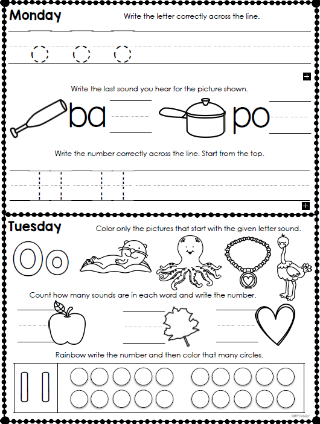 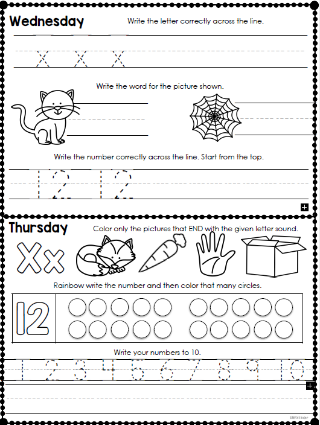 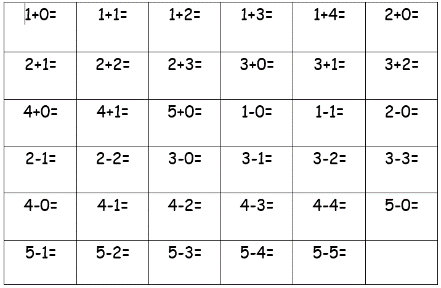 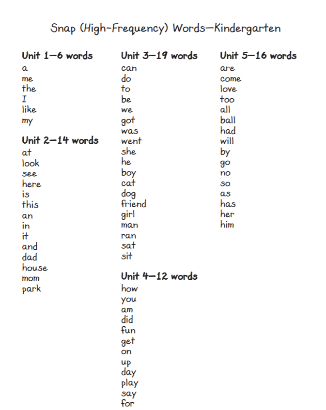 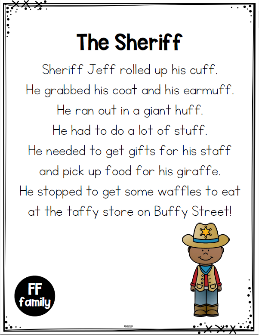 